Agli Studenti delle classi terze-quarte Ai DocentiOGGETTO: CORSI POMERIDIANI SU ELABORAZIONE DELLE MAPPE CONCETTUALI ATTRAVERSO IL SUPPORTO INFORMATICO Grazie al potenziamento dell’organico, sarà possibile avviare dei corsi pomeridiani attraverso cui gli studenti del terzo/quarto anno potranno sviluppare dimestichezza e familiarità con programmi scaricabili gratuitamente. Questi programmi permetteranno di costruire in maniera semplice e rapida delle mappe concettuali, utili agli studenti per agevolare lo studio e prepararsi  alle interrogazioni.I corsi si concentreranno sulla costruzione di mappe relative ad alcune materie e argomenti trattati nel secondo quadrimestre, durante le ore curriculari. Ciò non toglie che tutti gli studenti interessati, una volta imparato a padroneggiare questo strumento, potranno utilizzarlo per approfondire qualunque altra tematica e/o materia.Gli incontri si terranno presso i locali dell’istituto nella fascia oraria compresa tra le 14,30 e le 16,15.Alla fine del corso verrà rilasciato un attestato.Vi invitiamo, pertanto, a partecipare ai corsi proposti.Funzione Strumentale Prevenzione e Disagio                                                                                               Prof.ssa Agata ScrofaniIl Dirigente ScolasticoDott.  Andrea Monteduro………………………………………………………………………………………………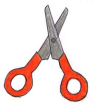 Da compilare e restituire presso la segreteria (sig.ra Carla Maino) entro il 15/03/2016IO SOTTOSCRITTO/A……………………………………………………………………………genitore dell’alunno/a…………………………………………..della classe………………………dichiaro di approvare l’iscrizione di mio/a figlio/a al corso/i  indicato/i.Firma del genitore…………………………………………………………DOCENTECLASSEMATERIEDATELaSpina BenedettaTerzeFilosofia-Italiano19/02-26/02-11/03-18/03-1/04Amico AdelaideQuarteStoria-Inglese23/02-1/03-08/03-15/03-05/04